Avocor E-Series RS-232 Command CodesConnect RS-232 port to the PC or controlling product. Enable RS-232 serial port connection and complete the following configuration.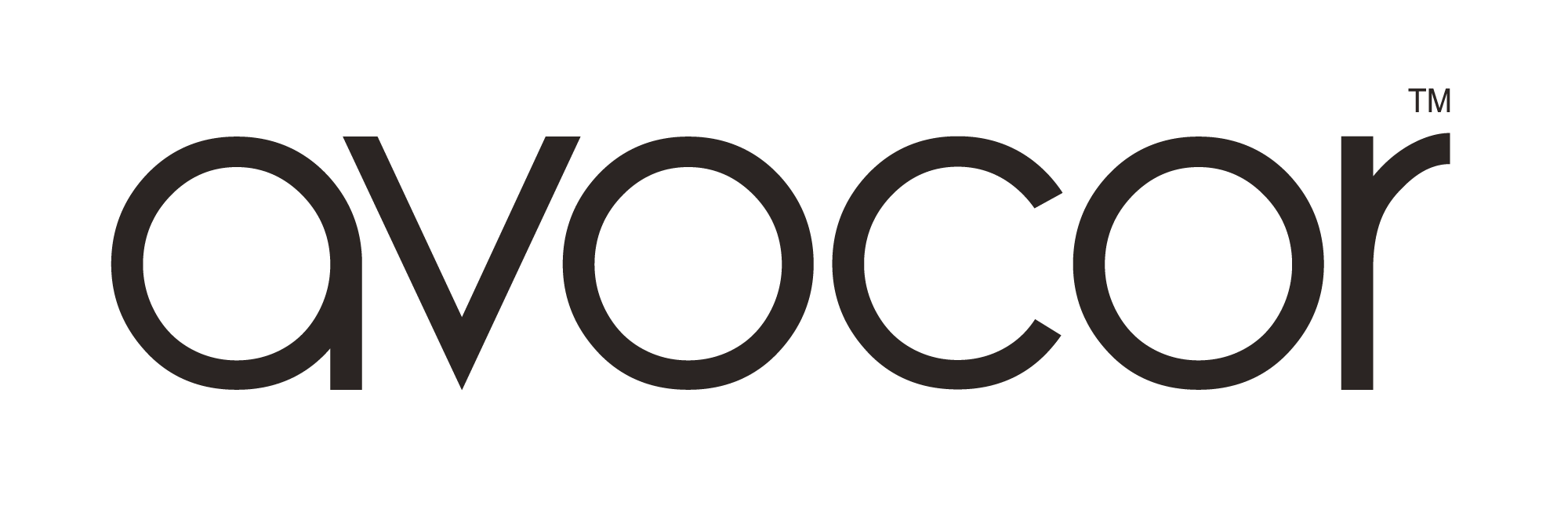 Port: COM1 (Set according to PC or controlling product’s port number)Port: COM1 (Set according to PC or controlling product’s port number)Port: COM1 (Set according to PC or controlling product’s port number)Port: COM1 (Set according to PC or controlling product’s port number)Baud rate38400Odd/even checkNoneData bits8Stop bit1FunctionControlling codesReturn codesPower On7F 08 99 A2 B3 C4 02 FF 01 00 CF7F 09 99 A2 B3 C4 02 FF 01 00 01 CF 00Power Off7F 08 99 A2 B3 C4 02 FF 01 01 CF7F 09 99 A2 B3 C4 02 FF 01 01 01 CFMute7F 08 99 A2 B3 C4 02 FF 01 02 CF7F 09 99 A2 B3 C4 02 FF 01 02 01 CFSound Mode7F 08 99 A2 B3 C4 02 FF 01 05 CF7F 09 99 A2 B3 C4 02 FF 01 05 01 CFSource7F 08 99 A2 B3 C4 02 FF 01 06 CF7F 09 99 A2 B3 C4 02 FF 01 06 01 CFDisplay7F 08 99 A2 B3 C4 02 FF 01 09 CF7F 09 99 A2 B3 C4 02 FF 01 09 01 CFHDMI 17F 08 99 A2 B3 C4 02 FF 01 0A CF7F 09 99 A2 B3 C4 02 FF 01 0A 01 CFHDMI 27F 08 99 A2 B3 C4 02 FF 01 0B CF7F 09 99 A2 B3 C4 02 FF 01 0B 01 CFHDMI 37F 08 99 A2 B3 C4 02 FF 01 0C CF7F 09 99 A2 B3 C4 02 FF 01 0C 01 CFHDMI 47F 08 99 A2 B3 C4 02 FF 01 51 CF7F 08 99 A2 B3 C4 02 FF  01 51 01 CFOPS7F 08 99 A2 B3 C4 02 FF 01 38 CF7F 09 99 A2 B3 C4 02 FF 01 38 01 CFDisplay Port7F 08 99 A2 B3 C4 02 FF 01 56 CF7F 09 99 A2 B3 C4 02 FF 01 56 01 CFAudio Only7F 08 99 A2 B3 C4 02 FF 01 15 CF7F 09 99 A2 B3 C4 02 FF 01 15 01 CFVol-7F 08 99 A2 B3 C4 02 FF 01 17 CF7F 09 99 A2 B3 C4 02 FF 01 17 01 CFVol+7F 08 99 A2 B3 C4 02 FF 01 18 CF7F 09 99 A2 B3 C4 02 FF 01 18 01 CFBacklight Brightness Adjust+7F 08 99 A2 B3 C4 02 FF 01 47 CF7F 09 99 A2 B3 C4 02 FF 01 47 01 CFBacklight Brightness Adjust-7F 08 99 A2 B3 C4 02 FF 01 48 CF7F 09 99 A2 B3 C4 02 FF 01 48 01 CFRead Backlight Brightness value7F 08 99 A2 B3 C4 02 FF 01 49 CF7F 09 99 A2 B3 C4 02 FF 01 49 XX CFBacklight Brightness Setting7F 08 99 A2 B3 C4 02 FF 09 XX CF7F 09 99 A2 B3 C4 02 FF 09 XX 01 CFMenu7F 08 99 A2 B3 C4 02 FF 01 1B CF7F 09 99 A2 B3 C4 02 FF 01 1B 01 CFHomepage7F 08 99 A2 B3 C4 02 FF 01 1C CF7F 09 99 A2 B3 C4 02 FF 01 1C 01 CFReturn(Exit)7F 08 99 A2 B3 C4 02 FF 01 1D CF7F 09 99 A2 B3 C4 02 FF 01 1D 01 CFScreenshot7F 08 99 A2 B3 C4 02 FF 01 1F CF7F 09 99 A2 B3 C4 02 FF 01 1F 01 CFAuto Adjust7F 08 99 A2 B3 C4 02 FF 01 20 CF7F 09 99 A2 B3 C4 02 FF 01 20 01 CFOK7F 08 99 A2 B3 C4 02 FF 01 2B CF7F 09 99 A2 B3 C4 02 FF 01 2B 01 CF←7F 08 99 A2 B3 C4 02 FF 01 2C CF7F 09 99 A2 B3 C4 02 FF 01 2C 01 CF→7F 08 99 A2 B3 C4 02 FF 01 2D CF7F 09 99 A2 B3 C4 02 FF 01 2D 01 CF↑7F 08 99 A2 B3 C4 02 FF 01 2E CF7F 09 99 A2 B3 C4 02 FF 01 2E 01 CF↓7F 08 99 A2 B3 C4 02 FF 01 2F CF7F 09 99 A2 B3 C4 02 FF 01 2F 01 CFUSB Media Player7F 08 99 A2 B3 C4 02 FF 01 3A CF7F 09 99 A2 B3 C4 02 FF 01 3A 01 CF
Freeze7F 08 99 A2 B3 C4 02 FF 01 3B CF7F 09 99 A2 B3 C4 02 FF 01 3B 01 CFSet Volume7F 08 99 A2 B3 C4 02 FF 05 XX CF7F 09 99 A2 B3 C4 02 FF 05 XX 01 CF